Ožujak 2024.UPUTE ZA PRIJAVITELJESADRŽAJ:UVOD CILJEVIRASPODJELA FINANCIJSKIH SREDSTAVA SREDIŠNJEG DRŽAVNOG UREDA ZA DEMOGRAFIJU I MLADEPRAVILA I UVJETI PRIJAVE NA POZIV UVJETI PRIHVATLJIVOSTITrajanje projektaPrihvatljivi prijaviteljiPrihvatljive i neprihvatljive aktivnostiPrihvatljivi i neprihvatljivi troškoviDopušteni udjel korisnika u financiranju projekta POSTUPAK PODNOŠENJA PRIJAVEObrazac prijavePodnošenje prijaveRok za podnošenje prijaveDodatne informacije PROCJENA I ODABIROtvaranje prijava i administrativna provjeraOcjena kvalitete prijava i odabir projekata  OBAVIJESTI O ODABIRU PROJEKATA DOSTAVA DOKUMENTACIJE ZA ODABRANE PROJEKTE UVJETI ZA PROVEDBU PROJEKTAUkupno iznos sufinanciranjaPropust u postizanju ciljevaDopune i izmjene ugovoraProvedbeni ugovoriNabavaDodatne informacijeIzvješćaPlaćanjeNadzor i kontrolaPOPIS PRIVITAKAUVOD Središnji državni ured za demografiju i mlade (dalje u tekstu: Središnji državni ured), sukladno članku 21. Zakona o ustrojstvu i djelokrugu tijela državne uprave (Narodne novine, broj 85/20 i 21/23), između ostalog, prati demografska kretanja na državnoj razini te na razini županija, gradova i općina, poduzima mjere usmjerene na podizanje kvalitete života obitelji, djece i mladih, potiče razvoj usluga namijenjenih dobrobiti obitelji, djece i mladih te predlaže mjere za poboljšanje položaja mladih.U cilju razmjene informacija, iskustava, primjera dobre prakse kao i upoznavanja sa specifičnim izazovima s kojima se susreću jedinice lokalne i područne (regionalne) samouprave (dalje u tekstu: JLPRS), Središnji državni ured kontinuirano razvija suradnju sa županijama, gradovima i općinama kako bi pridonijeli smanjenju regionalnih nejednakosti.Osiguravanjem kvalitetne suradnje nadležnih tijela državne uprave i JLPRS unapređuje se provedba aktivnosti i mjera u brojnim područjima koja utječu na povećanje atraktivnost naselja za mlade obitelji s djecom te kvalitete života na ruralnom prostoru gradova i općina.Djeca imaju pravo na igru i aktivnosti slobodnog vremena primjerene njihovoj dobi što je i propisano Konvencijom UN-a o pravima djeteta. Igra je sastavni i važan dio djetinjstva jer pridonosi cjelokupnom razvoju djeteta. Važan dio igre na dječjim igralištima je aktivnost kojom djeca kroz igru uče svladavanje izazova te dodatno razvijaju socijalne vještine družeći se s vršnjacima. Prema podacima Udruge gradova, broj dječjih igrališta u jedinici lokalne samouprave u odnosu na broj stanovnika razmjeran je jednom dječjem igralištu na oko 800 stanovnika.Dužnost svih je, posebice onih koji na bilo koji način neposredno sudjeluju u stvaranju uvjeta nužnih za sigurnu igru djece na dječjim igralištima, osigurati djeci ostvarenje njihovih prava. Ovdje treba istaknuti da jedinice lokalne samouprave trebaju imati organizirano nadziranje sigurnosti igrališta koja su u njihovom vlasništvu te uklanjati i popravljati sprave za igru kako bi spriječili potencijalne ozljede djece te isto tako ulagati u održavanje i unapređenje, često jedinog prostora na otvorenom namijenjenog za slobodno vrijeme obitelji i igru i druženje djece i mladih. CILJEVIUnapređenje društvene infrastrukture te povećanje kvalitete života na području općina i gradova u Republici Hrvatskoj. Povećanje kapaciteta društvene infrastrukture namijenjene, prije svega, djeci i mladima, omogućavanje povećane fizičke aktivnosti i kvalitetnog provođenja slobodnog vremena, povećanje atraktivnost naselja za mlade obitelji s djecom te kvalitete života na ruralnom prostoru gradova i općina.Osiguravanje boljih uvjeta i standarda sigurnosti dječjih igrališta kao mjesta za igru, druženje  i rekreaciju djece i mladih.RASPODJELA FINANCIJSKIH SREDSTAVA SREDIŠNJEG DRŽAVNOG UREDA ZA DEMOGRAFIJU I MLADESredstva za provedbu ovoga Poziva osigurana su u Državnom proračunu Republike Hrvatske za 2024. godinu i projekcijama za 2025. i 2026. (Narodne novine, broj 149/23), na razdjelu 037 Središnji državni ured za demografiju i mlade, glava 05, Program 4016 Unapređenje roditeljstva i podrška mladima, aktivnost A 934006 Projekti i programi potpore i otpornosti u ukupnom iznosu od 800.000,00  EUR.Za jedinice lokalne samouprave razvrstane od I do IV. skupine prema indeksu razvijenosti osiguran je iznos od 450.000,00 EURZa jedinice lokalne samouprave razvrstane od V. do VIII.. skupine prema indeksu razvijenosti osiguran je iznos od 350.000,00 EURU postupku odabira, temeljem kriterija i u skladu s raspoloživim sredstvima, jednom prijavitelju može se odobriti najviši ukupni iznos sufinanciranja do 25.000,00 EUR s PDV-om. Neće se odobriti sufinanciranje aktivnosti čija je je ukupna vrijednost niža od 12.000,00 EUR s PDV-om.Omjer sufinanciranjaNajviši udio Središnjeg državnog ureda u sufinanciranju prihvatljivih aktivnosti na pojedinom projektu može biti:Za jedinice lokalne samouprave razvrstane od I. do IV. skupine prema indeksu razvijenosti do 90% prihvatljivih troškova, Za jedinice lokalne samouprave razvrstane od V. do VIII. skupine prema indeksu razvijenosti do 70% prihvatljivih troškova, nastalih u provedbenom razdoblju, (u skladu s Odlukom o razvrstavanju jedinica lokalne i područne (regionalne) samouprave prema stupnju razvijenosti, Narodne novine, broj 3/24).Ostatak sredstava potrebnih za realizaciju projekta prijavitelji su dužni osigurati iz drugih izvora.PRAVILA I UVJETI PRIJAVE NA POZIVKorisnik je izravno odgovoran za ishođenje i pripremu dokumentacije te provedbu projekta u cijelosti. Jedinica lokalne samouprave (dalje u tekstu: JLS i/ili prijavitelj), podnosi prijavu na Poziv (dalje u tekstu: projektna prijava) temeljem Poziva jedinicama lokalne samouprave za prijavu projekata  usmjerenih uređenju i opremanju dječjih igrališta na javnim površinama jedinica lokalne samouprave u 2024. godini (dalje u tekstu: Poziv). Jedan Prijavitelj može podnijeti jednu projektnu prijavu u okviru koje može tražiti sufinanciranje prihvatljivih aktivnosti za jedno dječje igralište.Projektnu prijavu čini jedna ili više prihvatljivih aktivnosti koje se u provedbenom razdoblju provode u cilju uređenja i/ili opremanja jednog dječjeg igrališta, u skladu s Dodatkom B – Prijavnim obrascem i Dodatkom C – Proračunom projekta. Projektna prijava mora sadržavati važeći akt nadležnog tijela kojim se dopušta izvođenje planiranih aktivnosti na projektu (suglasnost vlasnika nekretnine/zemljišta za provođenje Projekta), a prije početka aktivnosti za koje su potrebni takvi dokumenti te ju je dužan pribaviti prijavitelj. Projektnoj prijavi obvezno se prilaže dokaz o vlasništvu zemljišta odnosno javne površine na kojoj se nalazi dječje igralište ili o pravu korištenja.Prihvatljivi prijavitelj je u projektnoj prijavi obvezan dostaviti dokaz da je zemljište na kojem se nalazi dječje igralište u vlasništvu (1/1) prihvatljivog prijavitelja (ili stvarnog vlasnika s kojim je potpisan ugovor o osnivanju prava građenja, koncesiji, najmu, služnosti, upravljanju) i na dokazu označiti česticu, odnosno lokaciju ulaganja navedenu u projektnom prijedlogu. Prihvatljiva je i neslužbena kopija ZK izvatka u trenutku prijave.Nakon provedenog vrednovanja, prijavitelj čiji će projekt sufinancirati Središnji državni ured i nakon što se donese odluka o raspodjeli financijskih sredstava odabranim projektima, dobiva naziv „korisnik“.Projektna prijava koja udovoljava svim uvjetima prihvatljivosti po provedenom vrednovanju  i koja je odobrena za sufinanciranje naziva se „Projekt uređenja i opremanja dječjeg igrališta“. UVJETI PRIHVATLJIVOSTIUvjeti prihvatljivosti odnose se na: Trajanje projekta Podnositelje prijava AktivnostiTroškoveTrajanje projekta Projektni prijedlog čine prihvatljive aktivnosti koje se provode u provedbenom razdoblju i u skladu s ugovorom sklopljenim između Središnjeg državnog ureda i korisnika.Prihvatljivo razdoblje provedbe projektnih aktivnosti je od 1. siječnja do 30. rujna 2024. godine. Ugovori s izvoditeljima radova ili pružateljima usluga moraju biti ugovoreni u proračunskoj godini za koju su odobrena sredstva za sufinanciranje projekta. Projekt, u trenutku podnošenja projektne prijave, ne smije biti ni fizički ni financijski završen.Sredstva sufinanciranja Središnjeg državnog ureda mogu se koristiti samo u tekućoj kalendarskoj godini. Rok za dostavu zahtjeva za isplatu sredstava za udio sufinanciranja Središnjeg državnog ureda je do 31. listopada 2024. godine. Korisnik je dužan završiti projekt do roka za dostavu završnog izvješća koji će se urediti odredbama ugovora o sufinanciranju projekta uređenja i opremanja dječjeg igrališta.Protekom 2024. godine prestaje financijska obveza Središnjeg državnog ureda po sklopljenom ugovoru. Projekt će se smatrati potpuno završenim kada Središnji državni ured zaprimi obavijest o povratu bjanko zadužnice od strane korisnika.Prihvatljivi prijaviteljiPrihvatljivi prijavitelji su jedinice lokalne samouprave (i Grad Zagreb) koje provode projekt uređenja i opremanja dječjeg igrališta na javnoj površini jedinice lokalne samouprave odnosno igrališta koje je u njihovom vlasništvu ili za koje imaju pravo korištenja.Svaka JLS može prijaviti samo jedan projekt uređenja i opremanja dječjeg igrališta.Prijavitelj će se smatrati neprihvatljivim u slučajevima kada Središnji državni ured ima saznanja da je:zbog neispunjenja ugovorne obveze prema ranijem sklopljenim ugovorima dužan vratiti sredstva dobivena od Središnjeg državnog ureda ili mu je naplaćeno jamstvo za izvršenje ugovorenih obveza,dostavio netočne informacije zatražene od Središnjeg državnog ureda,pokušao doći do povjerljivih informacija iliu postupku odabira pokušao utjecati na povjerenstvo za procjenu i odabir projekata ili na službenike Središnjeg državnog ureda.Prihvatljive i neprihvatljive aktivnosti Prihvatljive aktivnosti: opremanje dječjih igrališta, nabava, kupnja, postavljanje fiksne opreme (igrala – tobogani, moduli, ljuljačke, vrtuljci, pješčanici, penjalice, penjalice s mrežom, kućice, anti-stres gumene podloge i sl.)opremanje potrebnom urbanom opremom (klupama za sjedenje, klupama za dojilje, stalcima za bicikle, koševima za otpatke, zaštitnim ogradama, rasvjetom)krajobrazno uređenje uređenje prilaza dječjem igralištu prilagođenih djeci s teškoćama u razvoju te osobama s invaliditetom i smanjene pokretljivostiNeprihvatljive aktivnosti: izrada projektne dokumentacijeizgradnja i/ili nastavak izgradnje ili nadogradnjesanacija i rekonstrukcijaotkup zemljištaaktivnosti koje ugrožavaju okoliš i potiču odbijanje određenih društvenih ili etničkih skupinaNeprihvatljivima se smatraju i sve aktivnosti koje nisu navedene na popisu prihvatljivih aktivnosti kao i aktivnosti koje su suprotnosti s važećim zakonima Republike Hrvatske. Prihvatljivi i neprihvatljivi troškoviTroškovi projekta iskazuju se u Dodatku C – Proračun projekta (dalje u tekstu: proračun projekta) koji predstavljaju procjenu troškova i gornju granicu za prihvatljive troškove. Podatci navedeni u Proračunu projekta trebaju odgovarati podatcima navedenim u prijavnom obrascu. Prihvatljivi troškovi su: troškovi nastali tijekom provedbe projekta od strane izvođača radova/usluga, na temelju sklopljenih važećih ugovora i u skladu s tehničkom dokumentacijom i ugovornim troškovnikom radova, troškovi dostavljeni po situacijama/računima za stvarno izvedene radove/usluge,troškovi izvođenja radova i pružanja usluga s ciljem ugradnje opreme,nabava i ugradnja opreme,usluge krajobraznog uređenja itrošak PDV-a za koji prijavitelj nema mogućnost povrata.Troškovi su prihvatljivi ukoliko su: neophodni za provedbu projekta, odgovaraju uvjetima ugovora i u skladu su s načelima dobrog financijskog upravljanja u odnosu na isplativost troškova.Trošak izvođenja radova i pružanja usluga čine ukupni izravni troškovi koji nastaju provedbom prihvatljivih aktivnosti projekta i u skladu su s Proračunom projekta. Sukladno Pozivu, prihvatljiv je i trošak nabave i ugradnje opreme za koju je projektirano fiksno mjesto ugradbe. Prilikom dodjele sufinanciranja u obzir će se uzeti samo troškovi za koje se utvrdi sa da su prihvatljivi.Proračun projekta podijeljen je u dva dijela: Specifikacija prihvatljivih troškovaPrikaz strukture sufinanciranja (Središnji državni ured, prijavitelj, ostali izvori)Specifikacija prihvatljivih troškova treba biti popunjena u cijelosti, odnosno predviđeni troškovi trebaju biti detaljno specificirani: radovi prema vrstama (pripremni, premještanje postojeće infrastrukture, zemljani, itd.), usluge prema vrstama (hortikulturni radovi, doprema i ugradnja itd.), vrsta opreme itd.Specifikacija koja neće sadržavati navedene prihvatljive troškove, smatrat će se nepotpunom. Situacije koje je korisnik platio u 2024. godini, prije podnošenja zahtjeva po ovom Pozivu mogu se smatrati doprinosom korisnika. Središnji državni ured u okviru svog udjela sufinancira troškove nastale na projektu najranije od 1. siječnja 2024. godine. Ukoliko se u procesu provjere projekta iskaže potreba za provjerom iznosa troškova, Središnji državni ured može tražiti pojašnjenje te uvesti određena ograničenja. Ukoliko je potrebno, Središnji državni ured može ispraviti predloženi proračun projekta, uklanjajući neprihvatljive troškove, pri čemu može prethodno od prijavitelja zatražiti dostavu dodatnih podataka i dokumentacije s ciljem pravdanja prihvatljivosti izdataka.Ako prijavitelj ne dostavi potrebne podatke i/ili dokumentaciju ili ih ne dostavi u za to ostavljenom roku, isti će se smatrati neprihvatljivima i uklonit će se iz proračuna projekta. Moguće promjene proračuna projekta ne smiju voditi povećanju traženog iznosa sufinanciranja od strane Središnjeg državnog ureda te je stoga u interesu podnositelja zahtjeva prikazati stvaran izračun troškova.Neprihvatljivi troškovi: kupnja zemljištadugovi ili naknade za gubitke ili dugovanjadugovanja za kamate ili rate odobrenih kreditagubitci na tečajnim razlikamakupnja rabljene opremenadoknadiv porez na dodanu vrijednost za koji prijavitelj ima pravo ostvariti odbitakNakon sklapanja ugovora o sufinanciranju, a prilikom dostave prvog zahtjeva za isplatu sredstava, korisnik dostavlja potpisanu i pečatom ovjerenu Izjavu o nepostojanju dvostrukog financiranja (na propisanom obrascu - Dodatak D), kojom odgovorna osoba korisnika izjavljuje da aktivnosti obuhvaćene projektom i troškovi vezani uz iste ne podliježu dvostrukom financiranju iz drugih projekata, programa ili sustava financiranja iz javnih sredstava državnog proračuna i/ili proračuna Europske unije (dalje u tekstu: drugi izvori). Ukoliko u financiranju projekta sudjeluje i drugi izvor potrebno ga je navesti u proračunu projekta.Dopušteni udjel korisnika u sufinanciranju projektaDopušteni udjel korisnika u sufinanciranju projekta je novčani udjel iz bilo kojeg izvora, osim iz Drugog izvora i od ugovornog izvoditelja.Ukoliko je prijavitelj u proračunu projekta naveo i Drugi izvor, Središnji državni ured će prihvatiti ukupan iznos proračuna projekta, dok se Drugi izvor financiranja uzima kao informacija na znanje. Omjer sufinanciranja između Središnjeg državnog ureda i korisnika utvrđuje se u odnosu na proračun projekta umanjen za iznos financiranja iz Drugog izvora. U slučaju da prijavitelj ne prijavi Drugi izvor, a Središnji državni ured naknadno utvrdi njegovo postojanje, umanjit će ukupni iznos projekta za iznos sufinanciranja iz Drugog izvora. U slučaju da prijavitelj zatraži veći iznos od najviše dopuštenog iznosa koji Središnji državni ured može financirati, prijava se neće razmatrati.  POSTUPAK PODNOŠENJA PRIJAVEObrazac prijavePrilikom prijave, prijavitelj je obvezan koristiti obrasce priložene uz predmetne Upute:Dodatak A – Kontrolni obrazac,Dodatak B – Prijavni obrazac iDodatak C – I. i II. dio, Proračun projekta, te se držati formata obrazaca, popuniti ih u cijelosti i dostaviti u tiskanom (papirnatom) obliku. Obrasci trebaju biti potpisani i ovjereni od strane ovlaštene osobe podnositelja (osobe ovlaštene za zastupanje JLS ili od nje ovlaštene osobe, uz obvezu prilaganja takve ovlasti (primjerice odluka, punomoć i sl.).Uz navedene obrasce, uz prijavu se obvezno dostavlja:dokaz o vlasništvu zemljišta/površine na kojoj se nalazi dječje igralištesuglasnost vlasnika nekretnine/zemljišta za provođenje projekta fotodokumentacija postojećeg stanja dječjeg igrališta / javne površinePrijava treba biti popunjena precizno i jasno, na hrvatskom jeziku i latiničnom pismu, kako bi bila odgovarajuće vrednovana. U cilju jasnoće prijave, prijavitelj treba detaljno opisati planirane projektne aktivnosti odnosno radnje.Središnji državni ured će pojašnjenje zatražiti samo u slučajevima kada dostupne informacije nisu jasne i onemogućuju donošenje objektivne odluke. Podnošenje prijavePrijava se dostavlja u zatvorenoj omotnici koja na vanjskoj strani mora sadržavati puni naziv i adresu prijavitelja, preporučenom pošiljkom ili osobnom dostavom u pisarnicu Središnjeg državnog ureda, uz obaveznu naznaku „NE OTVARATI – PRIJAVA na Poziv jedinicama lokalne samouprave za prijavu projekata usmjerenih uređenju i opremanju dječjih igrališta na javnim površinama jedinica lokalne samouprave“ na adresu: Rok za podnošenje prijaveRok za podnošenje prijava je trideset (30) dana od dana objave Poziva na mrežnoj stranici Središnjeg državnog ureda, odnosno do 12. travnja 2024. godine. Valjanim prijavama smatrat će se prijave dostavljene u pisarnicu Središnjeg državnog ureda do 15:30 sati navedenog dana, odnosno preporučene pošiljke s poštanskim štambiljem zaključno s navedenim datumom.Dodatne informacijeSva pitanja vezana uz Poziv mogu se postaviti isključivo elektroničkim putem, slanjem upita na sljedeću adresu e-pošte: programi_projekti@demografijaimladi.hrUpiti se mogu dostaviti najkasnije do 27. ožujka 2024. godine. Središnji državni ured nema obvezu odgovarati na upite dostavljene nakon navedenog datuma. Odgovori na pojedinačne upite bit će dostavljeni najkasnije 7 dana prije isteka roka za podnošenje prijava, izravno na adrese onih koji su ih dostavili. Odgovori na najčešća pitanja biti će objavljeni i na mrežnim stranicama Središnjeg državnog ureda. U svrhu osiguravanja ravnopravnosti svih potencijalni prijavitelja, Središnji državni ured ne može davati prethodna mišljenja o prihvatljivosti prijavitelja, aktivnostima ili troškovima navedenim u prijavi.  Tekst Poziva s privitcima (Dodatak A, Dodatak B, Dodatak C) i upute za prijavitelje dostupni su na mrežnoj stranici Središnjeg državnog ureda pod nazivom Poziv jedinicama lokalne samouprave za prijavu projekata usmjerenih uređenju i opremanju dječjih igrališta na javnim površinama jedinica lokalne samouprave. PROCJENA I ODABIR PROJEKATASredišnji državni ured će osnovati Povjerenstvo za procjenu i odabir prijava (dalje: Povjerenstvo) koje će raditi prema Poslovniku Povjerenstva. Članove Povjerenstva imenuje državna tajnica Središnjeg državnog ureda. Otvaranje prijava i administrativna provjeraU postupku otvaranja i administrativne provjere prijave utvrdit će se udovoljavaju li pristigli zahtjevi postavljenim administrativnim uvjetima i uvjetima prihvatljivosti. Utvrđuje se sljedeće: Pravodobnost prijave: prijava koja nije dostavljena u roku bit će odbačena.Cjelovitost prijave: prijava koja nije dostavljena u skladu s uvjetima iz Dodatka A. (nisu  dostavljeni svi prilozi) bit će odbačena.Prihvatljivost prijave: Prijava koja ne udovoljava traženim uvjetima prihvatljivosti iz točke 3.1. bit će odbačena.Popunjenost privitaka (Dodatak A, Dodatak B i Dodatak C): prijave koje sadrže nepotpuno ili netočno ispunjene obrasce, ukoliko se radi o važnom podatku i koji nisu ovjereni i potpisani od odgovorne osobe, bit će odbačeni. Ukoliko se radi o manjim nejasnoćama, Središnji državni ured ima pravo zatražiti dopune i pojašnjenja.U slučaju da prijavitelj podnese više od jedne prijave, u daljnju proceduru uputit će se prva prijava  prema redoslijedu otvaranja.Prijava koja udovoljava uvjetima prihvatljivosti upućuje se u postupak ocjenjivanja u skladu s procedurama propisanim ovim Uputama.Ocjena kvalitete prijava i odabir projekata Ocjena kvalitete Prijava je u nadležnosti Povjerenstva koje, u postupku ocjene kvalitete, svakoj prijavi dodjeljuje bodove u skladu s utvrđenim kriterijima (najviše 90 bodova).Prijavitelj se boduje s obzirom na:Prostorno gospodarsku određenost: stupanj - najviše 20 bodovaProračun projekta   – najviše 10 bodovaTrend broja živorođene djece u zadnjih 5 godina prema podacima Državnog zavoda za statistiku  za svaki grad/općinu (prosjek rasta broja živorođene djece 2018.-2022) - najviše 20 bodovaOdrživost: stupanj spremnosti projektnog prijedloga za provedbu i održivost očekivanih rezultata projekta – najviše 15 bodovaOpravdanost: u odnosu na ciljeve i prioritete Poziva i u odnosu na postojeće stanje – najviše 20 bodovaPristupačnost objekta (dječjeg igrališta) djeci s teškoćama u razvoju i/ili osobama s invaliditetom – najviše 5 bodovaOdabir projekataNakon provedenog postupka procjene, Povjerenstvo za procjenu i odabir sastavlja listu prijava za odabir, vodeći računa o raspoloživosti sredstava Poziva i priprema izvješće o procjeni – prijedlog za odabir projekata u kojemu predlaže projekte za sufinanciranje u 2024. godini. Ako iznos ukupno prijavljenih projekata koji udovoljavaju uvjetima Poziva premašuje iznos osiguran Pozivom, bit će odobreni projektni prijedlozi prema najvišem broju bodova, čiji zatraženi iznos zajedno ne premašuje ukupno osigurani iznos Poziva.Ako dva ili više projektnih prijedloga imaju isti broj bodova, a samo jedan može biti sufinanciran uvažavajući raspoloživa sredstva, odabrat će se projektni prijedlog koji ima viši broj bodova na 3. kriteriju. U slučaju da navedeni projektni prijedlozi imaju isti broj bodova na 3. kriteriju, odabrat će se onaj koji ima viši prosjek rasta živorođene djece u zadnjih 5 godina. Na prijedlog Povjerenstva, čelnik Središnjeg državnog ureda donosi odluku o raspodjeli financijskih sredstava odabranim projektima. Dodijeljena sredstva sufinanciranja mogu biti jednaka ili manja traženim sukladno Prijavnom obrascu. Dodijeljeno sufinanciranje je najviši ukupni iznos sredstava kojim će Središnji državni ured sufinancirati korisniku projekt u 2024. godini.Temeljem odluke o raspodjeli financijskih sredstava s korisnicima će se sklopiti ugovor o sufinanciranju (dalje u tekstu: ugovor).  OBAVIJESTI O ODABIRU PROJEKATALista odobrenih projekata bit će objavljena na službenoj mrežnoj stranici Središnjeg državnog ureda: https://demografijaimladi.gov.hr/Korisnici će i pisanim putem, biti obaviješteni o odabiru. DOSTAVA DOKUMENTACIJE ZA ODABRANE PROJEKTE Sastavni dio Ugovora je:bjanko zadužnica, ovjerena kod javnog bilježnika, kao jamstvo za dobro izvršenje Ugovora i na iznos koji osigurava iznos sufinanciranja uvećan za 5% Navedeno je korisnik dužan dostaviti najkasnije uz zahtjev za isplatu sredstava. UVJETI ZA PROVEDBU PROJEKTAUkupni iznos sufinanciranjaOdobreni iznos sufinanciranja navodi se u ugovoru i predstavlja najviši iznos kojim Središnji državni ured može sufinancirati projekt. Na temelju njega i provedenog postupka nabave korisnik će izraditi financijski plan projekta kojim će se odrediti omjer sufinanciranja između Središnjeg državnog ureda i korisnika u realizaciji projekta, pri čemu postotak sufinanciranja Središnjeg državnog ureda ne može biti veći od traženog iznosa izraženog u postotku u proračunu projekta i prijavnom obrascu.Konačni iznos sufinanciranja utvrdit će se po ispostavi posljednjeg zahtjeva za isplatu sredstava za  izvedene radove/usluge u tekućoj proračunskoj godini.U slučaju kada je konačna vrijednost projekta manja od utvrđene u financijskom planu projekta, postotak sufinanciranja Središnjeg državnog ureda ne može biti veći od traženog u prijavnom obrascu.Propust u postizanju ciljevaUkoliko Korisnik ne provede Projekt u skladu s Ugovorom, Središnji državni ured zadržava pravo obustave isplata i/ili raskid Ugovora.Ako Korisnik tijekom provedbe Projekta ne ispunjava uvjete iz Ugovora, udjel Središnjeg državnog ureda može biti smanjen i/ili Središnji državni ured može zatražiti cjelokupni ili djelomični povrat već isplaćenih sredstava ili naplatu bjanko zadužnice.Dopune i izmjene UgovoraSve dopune ili izmjene Ugovora moraju se provesti kao Pisani dodatci Ugovoru.Provedbeni ugovoriUkoliko provedba Projekta zahtijeva od Korisnika sklapanje Ugovora o nabavi, postupak nabave mora se obaviti u skladu s važećim Zakonom o javnoj nabavi (Narodne novine, broj 120/16 i 114/22)  i pravilima o transparentnosti i jednakom odnosu prema svim potencijalnim ugovarateljima, pri čemu se treba izbjegavati sukob interesa.NabavaKorisnik je obvezan provesti postupak nabave u skladu s važećim zakonskim propisima iz područja  javne nabave u trenutku pokretanja postupka nabave.Korisnik, Središnjem državnom uredu, dostavlja potpisan i pečatom ovjeren Dodatak E - Izjava da su svi postupci nabave za projekt provedeni u skladu s važećim zakonskim propisima iz područja javne nabave prilikom dostave prvog zahtjeva za isplatu sredstava. Ukoliko nadležna tijela utvrde nepravilnost u postupku nabave, Središnji državni ured će od korisnika zatražiti povrat dobivenih sredstava, a ukoliko korisnik ne udovolji tom zahtjevu,     Središnji državni ured će aktivirati zadužnicu.Dodatne informacijeU svakome trenutku provedbe projekta Središnji državni ured može zatražiti dodatne informacije od korisnika. Također, korisnik može zatražiti od Središnjeg državnog ureda dodatna pojašnjenja o provedbi projekta.Informiranje i vidljivostKorisnik se posebno obvezuje poduzeti sve potrebne korake kako bi objavio činjenicu da Središnji državni ured sufinancira projekt i to putem službene stranice korisnika na kojoj je dužan objaviti kratak opis projekta, uključujući njegove ciljeve i rezultate, ističući logo i financijsku potporu Središnjeg državnog ureda. Po objavi navedenog, korisnik je dužan dokaz o istom dostaviti Središnjem državnom uredu na e-adresu: programi_projekti@demografijiaimladi.hr. Po dovršetku ulaganja korisnik, na mjestu koje je lako vidljivo, u okviru prostora dječjeg igrališta, postavlja trajnu informativnu ploču o financijskom doprinosu Središnjeg državnog ureda. Trajna informativna ploča mora sadržavati: logotip Središnjeg državnog ureda  grada/općine naziv projekta projekt je sufinanciran sredstvima Središnjeg državnog ureda za demografiju i mlade u 2024. godiniTrajna ploča mora biti dovoljno velika da njezin sadržaj bude jasno vidljiv, preporučene dimenzije oko 65x50 cm, ako okolnosti dopuštaju. Sadržaj materijala namijenjen informiranju i vidljivosti projekta treba biti na hrvatskom standardnom jeziku.IzvješćaSva izvješća moraju biti na hrvatskom jeziku i latiničnom pismu. Uz zahtjev za isplatu sredstava, pored obračunske dokumentacije, korisnik je obvezan dostaviti popunjene i ovjerene obrasce Periodičnog/Završnog izvješća o provedbi projekta i financijsko izvješće (FPP obrazac). Periodično izvješće se dostavlja u slobodnoj formi a Završno izvješće se dostavlja popunjavanjem propisanog obrasca objavljenog na mrežnim stranicama Središnjeg državnog ureda.Po završetku projekta korisnik je obvezan dostaviti Završno izvješće o provedenom projektu i pravdati prihvatljive troškove, u skladu sa uputama Središnjeg državnog ureda. Rok za dostavu Završnog izvješća definirat će se odredbama ugovora s korisnikom.PlaćanjeNakon što su ispunjeni uvjeti iz ugovora, Središnji državni ured obavlja plaćanje na račun korisnika  prema dostavljenom zahtjevu za isplatu sredstava. Uz svaki zahtjev za isplatu sredstava korisnik je obavezan dostaviti dokaznu dokumentaciju koja će biti propisana ugovorom.Nadzor i kontrolaSredišnji državni ured vrši nadzor nad provedbom projekta, a ako tako procijeni, može provoditi i ad hoc provjere. Korisnik je obvezan provoditi detaljni nadzor te osigurati stručni nadzor, u skladu  s važećim zakonskim propisima iz područja graditeljstva. Korisnik je dužan omogućiti predstavnicima Središnjeg državnog ureda uvid u svu dokumentaciju vezanu uz provođenje projekta kao i kontrolu projekta na terenu.Odgovornost za provedbu projekta u cijelosti snosi korisnik.POPIS PRIVITAKA:Privitak 1: Dodatak A – Kontrolni obrazacPrivitak 2: Dodatak B – Prijavni obrazacPrivitak 3: Dodatak C – Proračun projekta POZIVJEDINICAMA LOKALNE SAMOUPRAVE ZA PRIJAVU PROJEKATA USMJERENIH UREĐENJU I OPREMANJU DJEČJIH IGRALIŠTA NA JAVNIM POVRŠINAMA JEDINICA LOKALNE SAMOUPRAVENapomena: Središnji državni ured zadržava pravo nedodjeljivanja ukupnog iznosa predviđenih sredstava, kao i drugačijeg omjera raspodjele sredstava između I.-IV. i V.-VIII. skupine prema indeksu razvijenosti.Ako korisnik iz objektivnih razloga ne uspije završiti projekt i dostaviti završno izvješće o provedbi projekta u ugovorenom roku, dužan je zatražiti produžetak roka putem potpisom i pečatom ovjerenog zahtjeva pisanog u slobodnoj formi s detaljnijim obrazloženjem opravdanosti produženja roka završetka projekta. U protivnom, Središnji državni ured ima pravo pokrenuti postupak za povratom sredstava.SREDIŠNJI DRŽAVNI URED ZA DEMOGRAFIJU I MLADETrg Nevenke Topalušić 1 (pisarnica)10000 ZagrebKriterij odabiraNajviši broj bodovaStatus prijavitelja sukladno skupini razvijenosti razvijenosti (sukladno Odluci o razvrstavanju jedinica lokalne i područne samouprave prema stupnju razvijenosti, Narodne novine 3/24)  20Proračun projekta10Trend broja živorođene djece u zadnjih 5 godina prema podacima Državnog zavoda za statistiku  za svaki grad/općinu (prosjek rasta broja živorođene djece  2018.-2022)20Stupanj spremnosti projektnog prijedloga za provedbu i održivost očekivanih rezultata projekta       15Opravdanost u odnosu na ciljeve i prioritete Poziva i u odnosu na postojeće  stanje20Pristupačnost objekta (dječjeg igrališta) djeci s teškoćama u razvoju i/ili osobama s invaliditetom5                                                                                            UKUPNO:            90                                                                                            UKUPNO:            90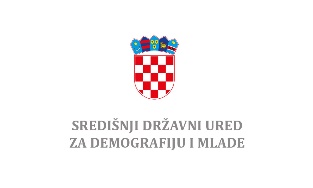 LOGOTIP GRADA/OPĆINENAZIV PROJEKTAPROJEKT JE SUFINANCIRAN SREDSTVIMA SREDIŠNJEG DRŽAVNOG UREDA ZA DEMOGRAFIJU I MLADE U 2024. GODINI